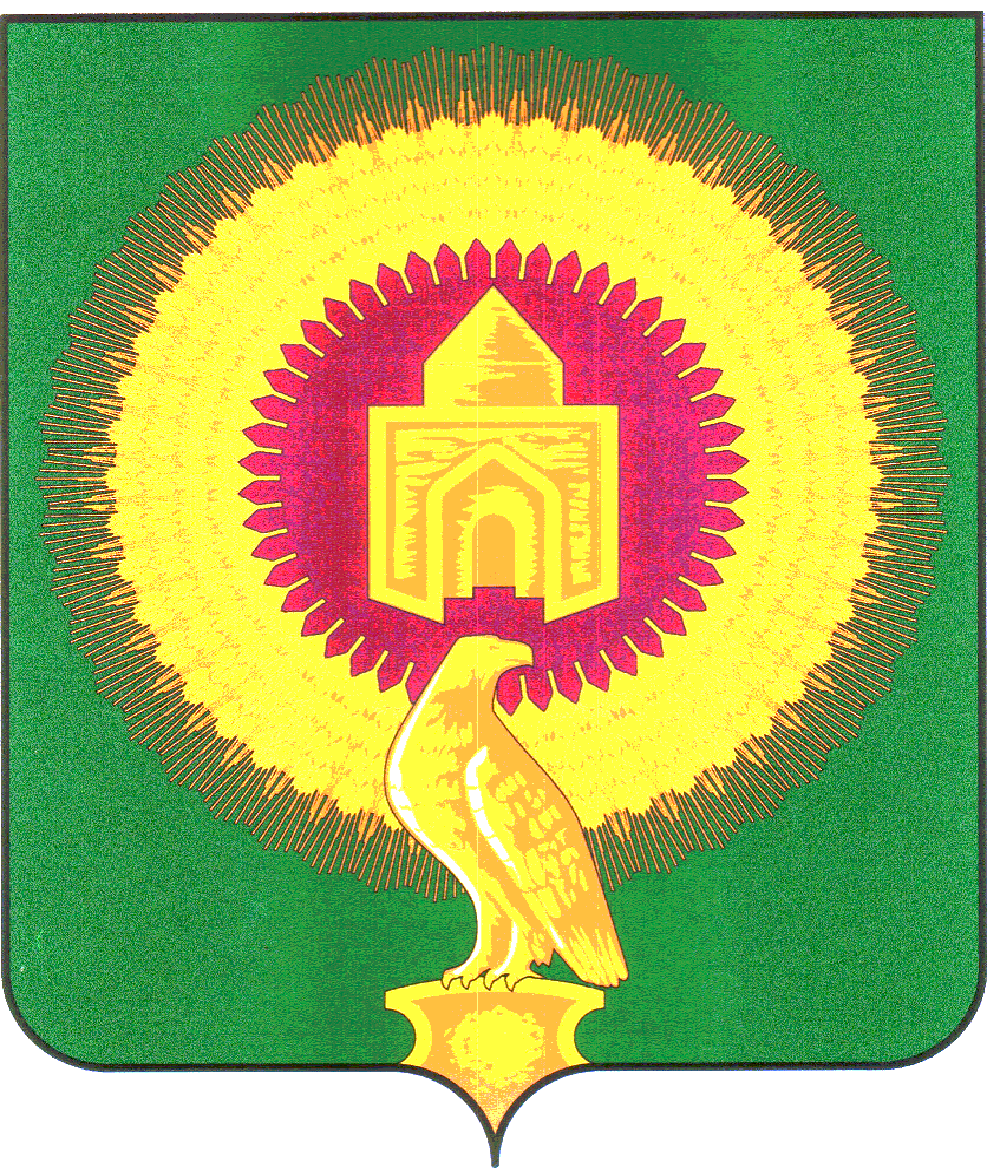 АДМИНИСТРАЦИЯ БОРОДИНОВСКОГО СЕЛЬСКОГОПОСЕЛЕНИЯ ВАРНЕНСКОГО МУНИЦИПАЛЬНОГОРАЙОНА ЧЕЛЯБИНСКОЙ ОБЛАСТИПОСТАНОВЛЕНИЕОб утверждении муниципальной программы «Развитие сферы культуры в Бородиновском  сельском поселении Варненского муниципального района Челябинской области»В соответствии со статьей 179 бюджетного кодекса Российской Федерации, в целях рационального использования денежных средств администрация Бородиновского сельского поселения Варненского муниципального района ПОСТАНОВЛЯЕТ:1. Утвердить прилагаемую муниципальную программу «Развитие сферы культуры в Бородиновского сельском поселении Варненского муниципального района Челябинской области».2. Настоящее постановление распространяет свое действие на правоотношения, возникшие с 1 января 2021 года.3. Настоящее постановление подлежит официальному опубликованию.Контроль за исполнением настоящего постановления оставляю за собой.Глава Бородиновскогосельского поселения                                                                      	Мананников С.И.Приложениек постановлению администрацииБородиновского сельского поселенияВарненского муниципального районаот 03.12.2020 г. № 84Муниципальная программа Бородиновского сельского поселения Варненского муниципального района «Развитие сферы культуры Бородиновского сельского поселения на 2021-2023 годы»Паспорт муниципальной  программы«Развитие сферы культуры Бородиновского сельского поселения на 2021-2023 годы»Ответственный исполнитель муниципальной программыСоисполнителимуниципальнойпрограммыПодпрограммымуниципальнойпрограммы- администрация Бородиновского сельского поселения-нет- нетОсновные целимуниципальнойпрограммы   -Развитие культуры, сохранение традиций, исторического и культурного наследия на территории Бородиновского сельского поселения Варненского муниципального района Основные задачи муниципальной программы-Совершенствование  условий  для  организации досуга населения и обеспечения жителей  сельского поселения услугами клубных учреждений  -Сохранение, пополнение, изучение и популяризация историко-культурного наследия сельского поселения1. Содержание проблемы и обоснование необходимости решения ее программными методами.Муниципальная  программа «Развитие сферы культуры Бородиновского сельского поселения Варненского муниципального района на 2021-2023 годы» определяет цели, задачи и направления развития культуры Бородиновского сельского поселения, финансовое обеспечение и механизмы реализации мероприятий, показатели их результативности.Характеристика текущего состояния отрасли культуры в Бородиновском сельском поселении: Сфера культуры Бородиновского сельского поселения представлена «МУК Бородиновским сельским домом культуры».Разработка настоящей Программы вызвана необходимостью формирования и реализации приоритетных направлений политики Бородиновского сельского поселня в области культуры в долгосрочной перспективе, а также сохранения системного подхода к решению вопросов развития культуры в  Бородиновском сельском поселении.Процессы, происходящие в социально-экономическом развитии сельского поселения, в значительной степени влияют на развитие культуры. При наличии комплексной программы развития культура может послужить ключевым инструментом развития сельского поселения, повышения его конкурентоспособности, решения социальных проблем, привлечения человеческого и финансового капитала. Сегодня среди основных проблем современного общества важно выделить социальную разобщенность, безынициативность граждан, отсутствие устоявшихся ценностных ориентиров. В связи с этим разработанная программа мероприятий и социально-культурных акций предусматривает активное вовлечение жителей села в участие в клубных формированиях и мероприятиях, что, с одной стороны, способствует повышению сплоченности сообщества, а с другой стороны, служит средством продвижения общечеловеческих культурных ценностей. Реализация Программы позволит создать условия, при которых основной спектр услуг в сфере культуры и досуга станет более качественным и доступным населению, проживающему в сельском поселении. Определяющим фактором для успешного развития культуры может стать создание культурной политики, направленной на привлечение всех средств и творческих сил для удовлетворения растущих потребностей у населения в качественном проведении своего свободного времени, обеспечение равного доступа жителей к культурным ценностям, создание условий для дальнейшего развития своих творческих способностей, участие в культурной жизни села каждого гражданина.
  Данная Программа направлена на последовательное реформирование отрасли культуры, что соответствует целям и задачам государственной политики в области культуры, а так же Федеральной целевой программе «Культура России» и позволит обеспечить:
- концентрацию бюджетных средств на приоритетных направлениях развития культуры;
- создание условий для усовершенствования материально – технической базы учреждений культуры;
- проведение культурно – массовых мероприятий на высоком профессиональном уровне для разновозрастных категорий граждан;
- укрепление кадрового потенциала учреждений сферы культуры и искусства;
- воспитание социально-активного, культурного гражданина путем вовлечения каждого жителя в активную культурно – массовую жизнь села;
2. Основные цели и задачи муниципальной программы.Цели:Развитие культуры, сохранение традиций, исторического и культурного наследия на территории Бородиновского сельского поселения Задачи:-Совершенствование  условий  для  организации досуга населения и обеспечения жителей  сельского поселения услугами клубного учреждения  -Сохранение, пополнение, изучение и популяризация историко-культурного наследия сельского поселения3. Сроки и этапы реализации муниципальной программы.На протяжении всего периода реализации муниципальной  программы – 2021 – 2023 г.г. Этапы реализации разделов программы не выделяются.Муниципальная  программа будет реализовываться в 2021 - 2023 годах.Соблюдение установленных сроков реализации муниципальной программы обеспечивается системой мероприятий муниципальной  программы в связи с утверждением бюджета Бородиновского сельского поселения Варненского муниципального района сроком на три года.4. Система мероприятий муниципальной программы:5. Ресурсное обеспечение муниципальной программыФинансирование мероприятий программы осуществляется за счет средств местного  бюджета и внебюджетных средств. Объем средств, выделяемых на реализацию мероприятий настоящей программы, ежегодно уточняется при формировании проекта бюджета сельского поселения  на соответствующий финансовый год6. Организация управления и механизм реализации мероприятий муниципальной программы.Реализацию программы осуществляют Муниципальное казенное учреждение «Бородиновский СДК». Директора   СДК несет персональную ответственность за ход ее реализации, конечные результаты, целевое и эффективное использование  выделяемых на реализацию программы финансовых средств, отчитываются по использованию выделенных им финансовых средств, в соответствии с порядком, установленным администрацией Бородиновского сельского поселения. Механизм реализации предусматривает формирование ежегодных планов мероприятий по реализации программы,  составление смет и определение исполнителей мероприятий, выполнение программных мероприятий за счет средств местного бюджета, подготовку докладов и отчетов о реализации программы; корректировку программы; уточнение объемов финансирования программы.Сроки предоставления отчетов о ходе реализации подпрограммы-ежеквартально до 20-го числа месяца следующего за отчетным периодом-годовой до 20-го января следующего годаКонтроль за ходом реализации программы осуществляет администрация Бородиновского сельского поселения.Публичность обеспечивается посредством размещения ответственным исполнителем информации о ходе реализации муниципальной программы в сети Интернет на официальном сайте Администрации Бородиновского сельского поселения Варненского муниципального района.7. Ожидаемые результаты реализации подпрограммы.           Сохранение количества культурно-досуговых мероприятий и их посетителей.            Сохранение количества кружков, любительских объединений и количества  участников, занимающихся  в кружках,  любительских  объединениях.Укрепление материально-технической базы клубных учреждений.Целевые индикаторы и показатели муниципальной подпрограммы                      8. Финансово-экономическое обоснование программы.Реализация мероприятий в рамках программы за три года, с 2021 по 2023 годы, позволит осуществить конкретные проекты и снизить остроту выше указанных проблем при максимально эффективном управлении муниципальными финансами, а также даст возможность создать качественно новую систему культурно - досугового обслуживания в Бородиновском сельском поселении. В конечном итоге реализация программы будет способствовать росту  количества участников клубных формирований и  числа посещений мероприятий.Экономические показатели эффективности: целевое расходование выделенных средств, количество денежных средств, привлеченных из других источников финансирования.Расчет затрат на мероприятия программы: Согласно расчета (смет) затрат на мероприятия муниципальной программы.9. Методика оценки  эффективности муниципальной подпрограммы Эффективность реализации подпрограммы оценивается ежегодно на основании фактически достигнутых количественных значений целевого показателя (индикатора) на основе годовых отчетных сведений по формам № 7-нк «Сведения об организации культурно-досугового типа.Оценка эффективности будет тем выше, чем выше уровень достижения индикативных показателей и меньше уровень использования бюджетных средств.Формулы индикативов:- Охват населения клубными формированиями (ПрО=А*100/G, где А - число участников клубных формирований; G – число жителей)от     03 декабря-2020 года            № 84Целевые индикаторы и показатели муниципальной программы-Число зрителей на концертных программах в год  (КДУ)-Охват населения клубными формированиями (КДУ)-Количество клубных формирований (КДУ)-Количество проводимых  мероприятий культурно - досугового характера клубным учреждением Бородиновского сельского поселения: (КДУ)«Количество созданных (реконструированных) и капитально отремонтированных объектов организаций культуры (ед.) (нарастающим итогом)»Количество организаций культуры, получивших современное оборудование (нарастающим итогом)-Доведение индикатива средней заработной платы работникам культурыЭтапы и сроки реализации муниципальной программы2021-2023 годыОбъемыбюджетныхассигнованиймуниципальнойпрограммы-Общий объем финансирования муниципальной программы составит 8105,5_тыс. рублей (местный бюджет-_8105,5_ тыс.рублей, федеральный  бюджет- _0_ тыс.рублей, областной бюджет-_0__тыс. рублей ) в том числе по годам :в 2021 году –_2571,1__тыс. рублей (местный бюджет-____тыс. рублей, федеральный бюджет- _______тыс.рублей,  областной бюджет-_______тыс. рублей) ;в 2022 году 2699,7–тыс. рублей (местный бюджет- 2699,7тыс. рублей , федеральный бюджет –тыс.рублей, областной бюджет- тыс. рублей);в 2023 году 2834,7–тыс. рублей (местный бюджет- 2834,7тыс. рублей , федеральный бюджет –тыс.рублей, областной бюджет-тыс. рублей).Ожидаемыеконечныерезультатыреализациимуниципальнойпрограммы-Улучшение качества и объема услуг сферы культуры.-Сохранение количества проведенных мероприятий (единиц). -Сохранение количества зрителей на культурно-досуговых мероприятиях (спектаклях, концертах и других); Задача: Совершенствование  условий  для  организации досуга населения и обеспечения жителей  села услугами клубного учреждения Задача: Совершенствование  условий  для  организации досуга населения и обеспечения жителей  села услугами клубного учреждения Задача: Совершенствование  условий  для  организации досуга населения и обеспечения жителей  села услугами клубного учреждения Задача: Совершенствование  условий  для  организации досуга населения и обеспечения жителей  села услугами клубного учреждения Задача: Совершенствование  условий  для  организации досуга населения и обеспечения жителей  села услугами клубного учреждения Задача: Совершенствование  условий  для  организации досуга населения и обеспечения жителей  села услугами клубного учреждения 1Проведение культурно-массовых мероприятий согласно муниципальному заданию и плана работы МУК Бородиновский СДКМуниципальные учреждение культуры «Бородиновский сельский дом культуры»2021-2023 годыБюджет Бородиновского сельского поселения2021 –10,0 2022 –11,0 2023 –12,02Развитие и укрепления материально-технической базы ДК.Муниципальные учреждение культуры «Бородиновский сельский дом культуры»2021-2023 годыБюджет Бородиновского сельского поселения2021 –  15,02022 – 16,02023 –17,0 3Содержание учреждений культурыМуниципальные учреждение культуры «Бородиновский сельский дом культуры»2021-2023 годыБюджет Варненского муниципального района2021 –  2546,12022 – 2672,72023 –2805,7итого8105,5ИТОГОИТОГОИТОГОИТОГОИТОГО№п/пНаименование показателяЕдиница измерения2020 год 2021год 2022 год 2023годI. Муниципальная программа «Развитие сферы культуры Бородиновского сельского поселения Варненскогомуниципального района на 2021-2023 годы»I. Муниципальная программа «Развитие сферы культуры Бородиновского сельского поселения Варненскогомуниципального района на 2021-2023 годы»I. Муниципальная программа «Развитие сферы культуры Бородиновского сельского поселения Варненскогомуниципального района на 2021-2023 годы»I. Муниципальная программа «Развитие сферы культуры Бородиновского сельского поселения Варненскогомуниципального района на 2021-2023 годы»I. Муниципальная программа «Развитие сферы культуры Бородиновского сельского поселения Варненскогомуниципального района на 2021-2023 годы»I. Муниципальная программа «Развитие сферы культуры Бородиновского сельского поселения Варненскогомуниципального района на 2021-2023 годы»I. Муниципальная программа «Развитие сферы культуры Бородиновского сельского поселения Варненскогомуниципального района на 2021-2023 годы»Задача: Привлечение  населения  к  активному  участию  в культурной жизни сельского поселенияЗадача: Привлечение  населения  к  активному  участию  в культурной жизни сельского поселенияЗадача: Привлечение  населения  к  активному  участию  в культурной жизни сельского поселенияЗадача: Привлечение  населения  к  активному  участию  в культурной жизни сельского поселенияЗадача: Привлечение  населения  к  активному  участию  в культурной жизни сельского поселенияЗадача: Привлечение  населения  к  активному  участию  в культурной жизни сельского поселенияЗадача: Привлечение  населения  к  активному  участию  в культурной жизни сельского поселения1Число зрителей на концертных программах в годчеловек5500560056005600Задача: Сохранение и развитие творческого потенциала сельского поселения.Задача: Сохранение и развитие творческого потенциала сельского поселения.Задача: Сохранение и развитие творческого потенциала сельского поселения.Задача: Сохранение и развитие творческого потенциала сельского поселения.Задача: Сохранение и развитие творческого потенциала сельского поселения.Задача: Сохранение и развитие творческого потенциала сельского поселения.Задача: Сохранение и развитие творческого потенциала сельского поселения.2Охват населения клубными формированиями (ПрО=А*100/G, где А - число участников клубных формирований; G – число жителей)процент6,36,56,56,53Количество клубных формирований единиц91010114Количество проводимых  мероприятий культурно - досугового характера МУК Бородиновским СДК:единиц175180180180Задача: Улучшение материально-технической базы клубного учреждения.Задача: Улучшение материально-технической базы клубного учреждения.Задача: Улучшение материально-технической базы клубного учреждения.Задача: Улучшение материально-технической базы клубного учреждения.Задача: Улучшение материально-технической базы клубного учреждения.Задача: Улучшение материально-технической базы клубного учреждения.Задача: Улучшение материально-технической базы клубного учреждения.5«Количество созданных (реконструированных) и капитально отремонтированных объектов организаций культуры (ед.) (нарастающим итогом)»единиц10006Доведение индикатива средней заработной платы работникам культурырублей220152201522015220157Количество организаций культуры, получивших современное оборудование (нарастающим итогом)единиц0011